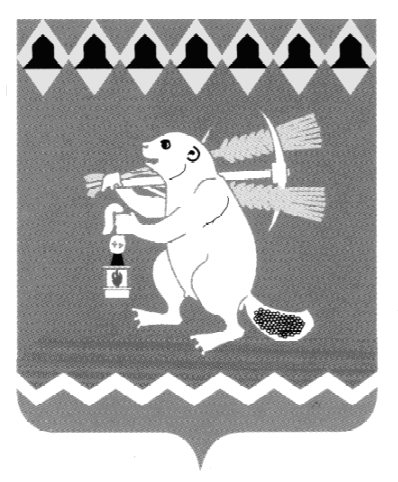 Администрация Артемовского городского округа ПОСТАНОВЛЕНИЕот  _____________	        № ______ - ПАО внесении изменений в муниципальную программу «Развитие культуры на территории Артемовского городского округа до 2024 года» 	В соответствии со статьей 179 Бюджетного кодекса Российской Федерации, с решением Думы Артемовского городского округа от 02.12.2021 № 36 «О внесении изменений в решение Думы Артемовского городского округа от 15.12.2020 № 751 «Об утверждении бюджета Артемовского городского округа на 2021 год и плановый период 2022 и 2023 годов», Порядком формирования и реализации муниципальных программ Артемовского городского округа, утвержденным постановлением Администрации Артемовского городского округа от 16.12.2013 № 1730-ПА (с изменениями), руководствуясь статьями 30, 31 Устава Артемовского городского округа, ПОСТАНОВЛЯЮ:Внести изменения в муниципальную программу «Развитие культуры на территории Артемовского городского округа до 2024 года», утвержденную постановлением Администрации Артемовского городского округа от 19.10.2018 № 1094-ПА,  с изменениями, внесенными постановлениями Администрации Артемовского городского округа от 28.02.2019 № 215–ПА, от 27.05.2019 № 580-ПА, от 14.08.2019 № 907-ПА, от 15.11.2019 № 1291-ПА, от 10.02.2020 № 152-ПА, от 12.05.2020 № 470-ПА, от 10.11.2020 № 1083-ПА, от 22.01.2021 № 26-ПА, от 24.02.2021 № 114-ПА, от 25.05.2021 № 367-ПА, от 02.08.2021 № 642-ПА, от 21.09.2021 № 807-ПА (далее – Программа):Раздел «Объемы финансирования муниципальной программы по годам реализации» паспорта Программы изложить в следующей редакции: Приложение № 2 к Программе  «План мероприятий по реализации муниципальной программы «Развитие культуры на территории Артемовского городского округа до 2024 года» изложить в следующей редакции (Приложение).Опубликовать постановление в газете  «Артемовский рабочий», разместить на Официальном портале правовой информации Артемовского городского округа (www.артемовский-право.рф) и на официальном сайте Артемовского городского округа в информационно-телекоммуникационной сети «Интернет».Контроль за исполнением постановления возложить на заместителя главы Администрации Артемовского городского округа Лесовских Н.П. Глава Артемовского городского округа		                        К.М. Трофимов         Объемы финансирования муниципальной программы по годам реализациивсего – 1184964,1 тыс. рублей, в том числе:2019 год – 191626,20 тыс. рублей;2020 год – 185638,00 тыс. рублей;2021 год – 182739,30 тыс. рублей;2022 год – 182995,00 тыс. рублей;2023 год – 194663,00 тыс. рублей;2024 год – 247302,50 тыс. рублей;из них:федеральный бюджет: 0,00 тыс. рублей,в том числе:2019 год – 0,00 тыс. рублей;2020 год – 0,00 тыс. рублей;2021 год – 0,00 тыс. рублей;2022 год – 0,00 тыс. рублей;2023 год – 0,00 тыс. рублей;2024 год – 0,00 тыс. рублей;областной бюджет: 5335,10 тыс. рублей,в том числе:2019 год – 4760,10 тыс. рублей;2020 год – 315,00 тыс. рублей;2021 год – 260,00 тыс. рублей;2022 год – 0,00 тыс. рублей;2023 год – 0,00 тыс. рублей;2024 год – 0,00 тыс. рублей;местный бюджет: 1179629,00  тыс. рублей, в том числе:2019 год – 186866,10 тыс. рублей;2020 год – 185323,00 тыс. рублей;2021 год – 182479,40 тыс. рублей;2022 год – 182995,00 тыс. рублей;2023 год – 194663,00 тыс. рублей; год – 247302,50 тыс. рублей